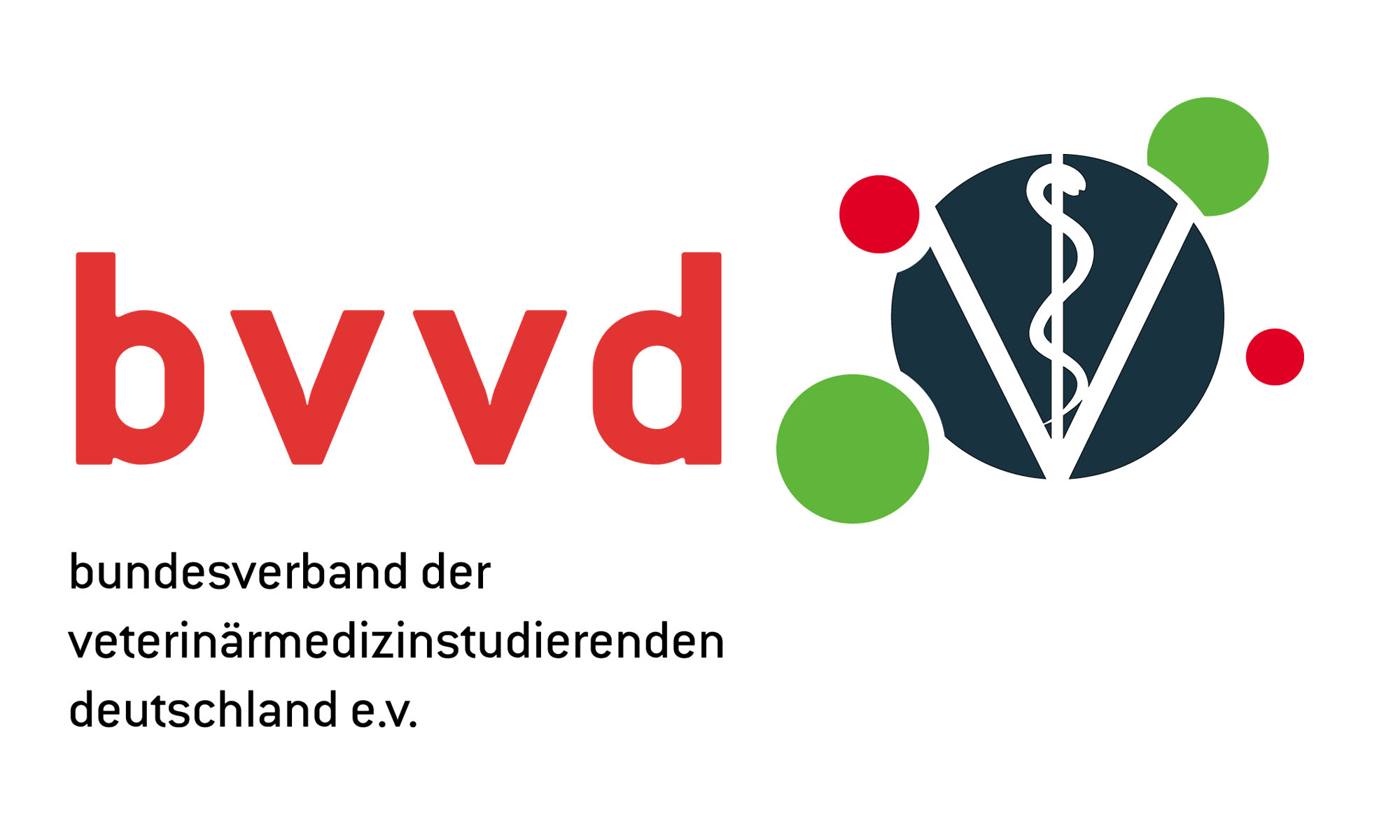 Bewerbung für den Erweiterten Vorstand des bvvdsBitte sende deine Bewerbung in PDF Format an wahl@bvvd.deName Semester Universität Amt Hast du dich bereits Hochschulpolitisch engagiert? Warum möchtest du dich für das Amt bewerben?Was macht dich zu einem guten Amtsträger? Was könnte eine Herausforderung für dich darstellen?Hast du bereits Ideen und Ziele für das Amt?